Дни неделиНазвание занятияВремя            проведенияФизическое развитие(Физическая культура)9.00 – 9.10– 9.20Познавательное развитие(Окружающий мир/природа)15.40 – 15.50 – 16.00Познавательное развитие(Математическое развитие)9.00 – 9.10– 9.20Художественно – эстетическое развитие (Музыкальная деятельность)15.40 – 15.50 – 16.00Художественно – эстетическое развитие (Лепка)9.00 – 9.10– 9.20Физическое развитие(Физическая культура на прогулке)15.40 – 15.50 – 16.00Художественно – эстетическое развитие (Музыкальная деятельность)9.00 – 9.10– 9.20Речевое развитие (Развитие речи)15.40 – 15.50 – 16.00Физическое развитие(Физическая культура)9.00 – 9.10– 9.20Художественно – эстетическое развитие (Рисование)15.40 – 15.50 – 16.00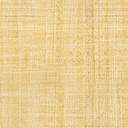 